Календарь образовательных событий в рамках VI муниципального методического Форума «Наставничество: контуры организации пространства обучения и развития педагогических кадров в условиях реализации национального проекта «Образование»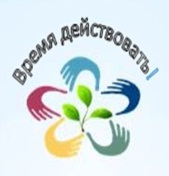 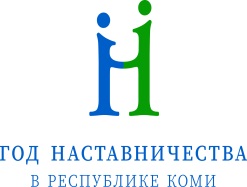 Календарь образовательных событий в рамках VI муниципального методического Форума «Наставничество: контуры организации пространства обучения и развития педагогических кадров в условиях реализации национального проекта «Образование»Календарь образовательных событий в рамках VI муниципального методического Форума «Наставничество: контуры организации пространства обучения и развития педагогических кадров в условиях реализации национального проекта «Образование»Календарь образовательных событий в рамках VI муниципального методического Форума «Наставничество: контуры организации пространства обучения и развития педагогических кадров в условиях реализации национального проекта «Образование»Календарь образовательных событий в рамках VI муниципального методического Форума «Наставничество: контуры организации пространства обучения и развития педагогических кадров в условиях реализации национального проекта «Образование»16.09.201914.00 – Совещание с руководителями ГМО в МОУ «СОШ №2»  (Короткова Н.Ю., заместитель начальника МУ «Управление образования» администрации МОГО «Ухта»)«Основные ориентиры в организации работы с педагогами в 2019 – 2020 учебном году»17.09.201910.00 - Совещание руководителеймуниципальных дошкольных ОО в МДОУ №55  (Мальцева С.Ю. заведующий дошкольным отделом МУ «Управление образования» администрации МОГО «Ухта»)  площадка «Векторы развития дошкольного образования»18.09.201914.00- семинар МОУ «СОШ№3» (модератор Кожинова Т.В.)площадка «Сопровождение профессионального самоопределения обучающихся»14.00 – ГМО учителей технологии МАОУ «УТЛ» (Габб Н.В. руководитель ГМО)14.15 –ГМО учителей историиМОУ «СОШ№20» (Кузнецова Л.П., руководитель ГМО учителей истории и обществознания)15.00- ГМО  учителей информатики в МОУ «СОШ№10» каб. 18 (Канева О.В. руководитель ГМО учителей информатики) 19.09.201909.00 – МДОУ «Детский сад №65»площадка «Содержание деятельности ОО (педагогов) по работе с одаренными детьми15.00 –ГМО учителей географии МОУ «СОШ№3» (Турасова Н.Л. руководитель ГМО)15.00 – ГМО учителей физики и астрономии в МОУ «СОШ№21»  (Лапшина Н.А. руководитель ГМО)15.00 – ГМО учителей коми языка в МОУ «СОШ№3»  (Оплеснина Я.П. руководитель ГМО)20.09.201909.30 – МОУ «ГИЯ» Семинар «Путь к успеху: национальный проект «Образование» и стратегия наставничества» (Исакова Н.А. ЗД по НМР)10.00 – МУДО «Детский центр искусств» г.Ухты (каб.6)площадка Дополнительное образование (Лочмелис И.С.)14.00 – Совещание ГМО учителей начальных классов МБОУ «СОШ№18» (модератор БрюшковаТ.Г.)площадка «Приоритетные направления деятельности предметных МО как средство повышения проф. компетентности педагогов и повышения качества образования»23.09.201909.00-10.30 – МДОУ «Детский сад №4» Музыкальная мастерская «Залог успеха»14.00 –Совещание с заместителями руководителей ОО в МАОУ «УТЛ» г.Ухты (Короткова Н.Ю., заместитель начальника МУ «Управление образования» администрации МОГО «Ухта») + Лабытнанги14.00 –ГМО учителей русского языка и литературы в МАОУ «УТЛ» г. Ухты  (Серебрянская И.И. руководитель ГМО учителей русского языка и литературы)14.30 - ГМО учителей математики в МОУ «СОШ№20» г. Ухты  (Игнатьева С.М. руководитель ГМО учителей математики)15.00 –ГМО немецкого языка в МОУ «ГИЯ» г. Ухты  (Кашлаба О.В. руководитель ГМО)24.09.201909.30 – Семинар в МАОУ «УТЛ» г.Ухтыплощадка «Психолого-педагогическое сопровождение образовательного процесса» (модератор Кожинова Т.В. руководитель ресурсного центра профориентации, методист МУ «Информационно-методический центр» г. Ухты)10.00 - МОУ «СОШ №10»  (модератор Белоголова Е.Н. ЗД по ИКТ)площадка «Развитие инженерного мышления в условиях реализации межотраслевого  проекта «Инженерно-техническое образование – основа развития экономики региона»13.00 - МДОУ «Детский сад №55» Развитие инженерного мышления у детей дошкольного возраста»13.15 – Храм святителя Стефана Пермского  г.Ухта ул. Октябрьская д.8работа площадки «Духовно-нравственное воспитание детей дошкольного и младшего школьного возраста» (модератор Чупракова Н.В. педагог-психолог МОУ «ГИЯ») 14.00 - ГМО учителей химии в МОУ «СОШ№3» г. Ухты  (Киреева И.А.. руководитель ГМО учителей химии)25.09.201909.30 -Семинар МДОУ «Д/с№28»площадка «Использование современных образовательных технологийв условиях реализации ФГОС09.30-14.00 Семинар МОУ «Лицей№1»площадка Механизмы достижения высокого качества образования в условиях реализации национального проекта «Образование»10.00-12.00 - ГОУ РК «С(К)Ш №45» ГМО учителей-логопедовплощадка Основы эффективного педагогического общения10.00 – МУДО «ЦЮТ» (Зверева С.С.) +выступающие ДО «ЦТ»площадка Дополнительное образование13.30 – семинар в МДОУ «Д/с№18» (Майорова Т.В., заместитель заведующего МДОУ «Детский сад № 18»)площадка Реализация этнокультурного направления в ДОУ26.09.201909.30 - МДОУ «Детский сад №4» площадка Здоровьесбережение, физкультура и спорт09.30 - МДОУ «Детский сад №17» В рамках музыкальной мастерской «Залог успеха»11.00- Семинар МДОУ «Детский сад №94 (руководитель ГМО Матюнина А.А.)11.20 – Бинарный урок (биология, физ.культура) в МАОУ «УТЛ»14.00 – Практический семинар для руководителей ОО в МОУ «Лицей№1» г. Ухты(Короткова Н.Ю., заместитель начальника МУ «Управление образования» администрации МОГО «Ухта») «Наставничество: контуры организации пространства обучения и развития педагогических кадров в условиях реализации национального проекта «Образование»15.00 - Семинар для молодых учителей в МОУ «СОШ№3» «PROдвижение молодого педагога (Шульц О.С. методист МУ «Информационно-методический центр» г. Ухты)27.09.201909.30 - МДОУ «Детский сад №69» В рамках музыкальной мастерской «Залог успеха»13.00– Презентация проекта, мастер-класс  для воспитателей МОУ «НШДС» (модератор Майрова Г.Г.)площадка «Преемственность в содержании, формах и методах работы между уровнями образования»14.00 –обучающий семинар для молодых учителей начальных классов МБОУ «СОШ№18» (модератор БрюшковаТ.Г. методист МУ «Информационно-методический центр» г. Ухты)площадка «Управление процессом реализации ФГОС НОО»08.10.2019  14.00 – в МОУ «Лицей№1»Подведение итогов работы педагогов в муниципальном методическом Форуме и республиканском форуме «Образование. Общество. Государство» 08.10.2019  14.00 – в МОУ «Лицей№1»Подведение итогов работы педагогов в муниципальном методическом Форуме и республиканском форуме «Образование. Общество. Государство» 08.10.2019  14.00 – в МОУ «Лицей№1»Подведение итогов работы педагогов в муниципальном методическом Форуме и республиканском форуме «Образование. Общество. Государство» 08.10.2019  14.00 – в МОУ «Лицей№1»Подведение итогов работы педагогов в муниципальном методическом Форуме и республиканском форуме «Образование. Общество. Государство» 08.10.2019  14.00 – в МОУ «Лицей№1»Подведение итогов работы педагогов в муниципальном методическом Форуме и республиканском форуме «Образование. Общество. Государство» 